Сроки проведения: 18-21 апреля 2022 года Место проведения: Свердловская область, город Нижний Тагил, ул. Восточное шоссе, 26а                Название организации – ГАПОУ СО «Нижнетагильский техникум металлообрабатывающих производств и сервиса»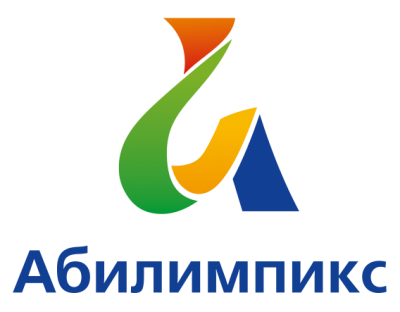 ПРОГРАММА ПРОВЕДЕНИЯ ЧЕМПИОНАТА СВЕРДЛОВСКОЙ ОБЛАСТИ «АБИЛИМПИКС» -  2022ПО КОМПЕТЕНЦИИ «Токарные работы на станках с ЧПУ»специалисты1 день – 18 апреля 2022 года «Токарные работы на станках с ЧПУ»1 день – 18 апреля 2022 года «Токарные работы на станках с ЧПУ»1 день – 18 апреля 2022 года «Токарные работы на станках с ЧПУ»1 день – 18 апреля 2022 года «Токарные работы на станках с ЧПУ»ВремяВремяМероприятиеМесто проведения9.00-9.309.30.-10.009.00-9.309.30.-10.00Прибытие участников, гостей, организаторов. ЗАВТРАК г. Нижний Тагил, ул. Восточное шоссе, 26     ГАПОУ СО «НТТМПС»Регистрация-кабинет 15Столовая 11.00-11.3011.00-11.30Размещение участников по рабочим местам, адаптация на рабочих местах, инструктаж по технике безопасностиУПМ техникума10.30-20.3010.30-20.30Выполнение конкурсного задания  (по индивидуальному графику)  УПМ техникума12.00-12.3012.00-12.30ОбедСтоловая 18.30-19.0018.30-19.00УжинСтоловая 19.00-20.0019.00-20.00Рабочее заседание экспертов по компетенциям, итоги первого дня соревнований.УПМ техникума19.0019.00Отъезд участников, гостей, организаторовОбщежитие техникума ул. Юности, 92 день – 19 апреля 2022 года«Токарные работы на станках с ЧПУ»2 день – 19 апреля 2022 года«Токарные работы на станках с ЧПУ»2 день – 19 апреля 2022 года«Токарные работы на станках с ЧПУ»2 день – 19 апреля 2022 года«Токарные работы на станках с ЧПУ»ВремяВремяМероприятиеМесто проведения8.30-9.008.30-9.00Завтрак. ГАПОУ СО «НТТМПС»ул. Восточное шоссе, 26     Столовая 10.00-11.0010.00-11.00ОткрытиеАудитория 27 ул. Восточное шоссе, 26     11.00-11.3011.00-11.30Размещение участников по рабочим местам, инструктаж по технике безопасности.УПМ техникума11.30 .- 19.0011.30 .- 19.00Выполнение конкурсного задания  (по индивидуальному графику)  УПМ техникума13.30-14.0013.30-14.00ОбедСтоловая 15.00-17.0015.00-17.00Мероприятия деловой частиМузей Бронетехники,МАСТЕР КЛАСС «Мир станков», для школьников,МАСТЕР КЛАСС «3Д станки» для школьников и гостей.Кабинет №1518.30-19.0018.30-19.00УжинСтоловая 19.30-20.0019.30-20.00Рабочее заседание экспертов по компетенциям, итоги дня соревнований.УПМ   техникума20.0020.00Отъезд участников, гостей, организаторовОбщежитие техникума ул. Юности, 93 день – 21 апреля 2022 года«Токарные работы на станках с ЧПУ»3 день – 21 апреля 2022 года«Токарные работы на станках с ЧПУ»3 день – 21 апреля 2022 года«Токарные работы на станках с ЧПУ»3 день – 21 апреля 2022 года«Токарные работы на станках с ЧПУ»ВремяМероприятиеМероприятиеМесто проведения10.00-10.30Завтрак. Завтрак. ГАПОУ СО «НТТМПС»ул. Восточное шоссе, 26     Столовая 9.00-12.00Подведение итогов экспертамиПодведение итогов экспертамиУПМ   техникума12.00-13.00Закрытие чемпионата на площадкеНаграждение призеров и участниковЗакрытие чемпионата на площадкеНаграждение призеров и участниковГАПОУ СО «НТТМПС»ул. Восточное шоссе, 26, а     УПМ техникумаАудитория 2716.00 Онлайн трансляция торжественной церемонии закрытия Чемпионата Свердловской области «Абилимпикс»Онлайн трансляция торжественной церемонии закрытия Чемпионата Свердловской области «Абилимпикс»Студия ГАНОУ СО «Дворец молодежи»17.00Отъезд участников, гостей, организаторовОтъезд участников, гостей, организаторовОбщежитие техникума ул. Юности, 9